Проект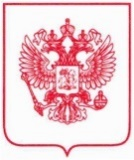 МИНИСТЕРСТВО ЭКОНОМИЧЕСКОГО РАЗВИТИЯРОССИЙСКОЙ ФЕДЕРАЦИИ(МИНЭКОНОМРАЗВИТИЯ РОССИИ)ПРИКАЗОб утверждении Требований к подсистеме разработки и утверждения административных регламентов предоставления государственных услуг, а также подсистеме аналитической информации федеральной государственной информационной системы «Федеральный реестр государственных и муниципальных услуг (функций)»В соответствии с пунктом 4 Положения о федеральной государственной информационной системе «Федеральный реестр государственных и муниципальных услуг (функций)», утвержденного постановлением Правительства Российской Федерации от 24 октября 2011 г. № 861 «О федеральных государственных информационных системах, обеспечивающих предоставление в электронной форме государственных и муниципальных услуг (осуществление функций)» (Собрание законодательства Российской Федерации, 2011, № 44, ст. 6274; Официальный интернет-портал правовой информации (www.pravo.gov.ru), 2021, 30 октября, № 0001202110300015), приказываю:Утвердить прилагаемые Требования к подсистеме разработки и утверждения административных регламентов предоставления государственных услуг, а также подсистеме аналитической информации федеральной государственной информационной системы «Федеральный реестр государственных и муниципальных услуг (функций)».Приложение к приказу Минэкономразвития России 
от _____________ №_______Требования подсистеме разработки и утверждения административных регламентов предоставления государственных услуг, а также подсистеме аналитической информации федеральной государственной информационной системы «Федеральный реестр государственных и муниципальных услуг (функций)»Настоящий документ определяет требования к подсистеме разработки и утверждения административных регламентов предоставления государственных услуг (далее – подсистема разработки и утверждения регламентов), а также подсистеме аналитической информации федеральной государственной информационной системы «Федеральный реестр государственных и муниципальных услуг (функций)» (далее – федеральный реестр).Подсистема разработки и утверждения регламентов предназначена для:а) внесения сведений о государственной (муниципальной) услуге (далее – сведения об услуге):предусмотренных  пунктом 5 Правил разработки и утверждения административных регламентов предоставления государственных услуг, утвержденных постановлением Правительства Российской Федерации от 20 июля 2021 г. № 1228 «Об утверждении Правил разработки и утверждения административных регламентов предоставления государственных услуг, о внесении изменений в некоторые акты Правительства Российской Федерации и признании утратившими силу некоторых актов и отдельных положений актов Правительства Российской Федерации» (Собрание законодательства Российской Федерации, 2021, № 31 ст. 5904) (далее – Правила);необходимых для автоматизации предоставления государственной (муниципальной) услуги и информирования заявителей о порядке ее предоставления;б) формирования, согласования, утверждения, опубликования объектов, предусмотренных в разделах федерального реестра, предусмотренных подпунктами «а» - «д» пункта 2 Положения о федеральной государственной информационной системе «Федеральный реестр государственных и муниципальных услуг (функций)», утвержденного постановлением Правительства Российской Федерации от 24 октября 2011 г. № 861 «О федеральных государственных информационных системах, обеспечивающих предоставление в электронной форме государственных и муниципальных услуг (осуществление функций)» (Собрание законодательства Российской Федерации, 2011, № 44, ст. 6274; Официальный интернет-портал правовой информации (www.pravo.gov.ru), 2021, 30 октября, № 0001202110300015) (далее, соответственно – объект, Положение).в) разработки, согласования, проведения необходимых экспертиз, утверждения и государственной регистрации:проектов административных регламентов (административных регламентов) предоставления государственных (муниципальных) услуг, предоставляемых федеральными органами исполнительной власти, государственными корпорациями и акционерным обществом «Почта России», наделенными в соответствии с федеральными законами полномочиями по предоставлению государственных услуг в установленной сфере деятельности, органами государственных внебюджетных фондов, исполнительными органами государственной власти субъектов Российской Федерации, органами местного самоуправления и проекта акта (акта), которыми он утверждаются (далее, соответственно – административный регламент, разработчик административного регламента);проектов актов (актов) о присоединении к административному регламенту по переданным полномочиям;проектов актов (актов) об отмене, признании не подлежащим применению и утрате силы административных регламентов.Подсистема разработки и утверждения регламентов должна обеспечивать:а) внесение в федеральный реестр сведений об услуге с использованием справочников, ведение которых осуществляется в подсистеме формирования и ведения справочников, предусмотренной подпунктом «з» пункта 2 Положения;б) преобразование внесенных в федеральный реестр сведений об услуге в машиночитаемый вид в соответствии с требованиями, предусмотренными частью 3 статьи 12 Федерального закона от 27 июля 2010 г. № 210-ФЗ «Об организации предоставления государственных и муниципальных услуг» (Собрание законодательства Российской Федерации, 2010, № 31, ст. 4179; 2021, № 27, ст. 5179);в) формирование административных регламентов из преобразованных машиночитаемых сведений об услуге, а таже проектов актов о присоединении к административным регламентам, проектов актов об отмене, признании не подлежащим применению и утрате силы административных регламентов;г) согласование, проведение экспертизы, предусмотренной разделом IV Правил, утверждение, а также государственную регистрацию автоматически сформированных административных регламентов, проектов актов (актов) об отмене, признании не подлежащим применению и утрате силы административных регламентов;д) выгрузку из федерального реестра административных регламентов и размещение их на сайте regulation.gov.ru, а также ином сайте, предназначенном для проведения независимой антикоррупционной экспертизы административных регламентов;е) согласование, проведение экспертиз проектов актов о присоединении к административному регламенту по переданным полномочиям, утверждение актов о присоединении к административному регламенту по переданным полномочиям;ж) согласование, проведение экспертизы, а также утверждение сведений, необходимых для автоматизации предоставления государственных (муниципальных) услуг и информирования заявителей о порядке их предоставления;з) формирование листов согласований, протоколов разногласий при проведении процедур, предусмотренных подпунктом «г» настоящего пункта;и) автоматическое формирование из преобразованных в машиночитаемый вид сведений об услуге, достаточном для формирования перечня вариантов в административно регламенте, а также для установления и предъявления заявителю с использованием средств федеральной государственной информационной системы «Единый портал государственных и муниципальных услуг» необходимого ему варианта предоставления государственной услуги (осуществления профилирования заявителя);к) исключение необходимости повторного внесения одних и тех же сведений, внесенных при формировании объектов, а также сведений об услуге;л) осуществление форматно-логического контроля сведений об услуге, в части проверки их целостности, взаимосвязи между собой, достаточности для формирования административных регламентов;м) возможность изменения внесенных в федеральный реестр сведений об услуге в порядке, предусмотренном Правилами, а также Положением;н) уведомление органов власти (организаций), участвующих в согласовании административных регламентов, проводящих экспертизы, государственную регистрацию о поступлении на рассмотрение административного регламента, а также сведений, необходимых для автоматизации предоставления государственных (муниципальных) услуг и информирования заявителей о порядке их предоставления, проектов актов (актов) о присоединении к административному регламенту по переданным полномочиям, проектов актов (актов) об отмене, признании не подлежащим применению и утрате силы административных регламентов;о) создание черновиков объектов, сведений об услуге.Подсистема аналитической информации предназначена для фильтрации Объектов, а также для формирования отчетов.Подсистема аналитической информации должна обеспечивать:а) применение к объектам одного или нескольких нижеследующих фильтров (в том случае если фильтр применим к объектам, содержащимся в определенном разделе или подсистеме федерального реестра):уровень объектов;регион (если применимо);стадия жизненного цикла (если применимо);дата опубликования/ дата вступления в силу;наименование разработчика объекта;наименование жизненной ситуации;тема;ключевые слова;возможность электронной подачи запроса;возможность электронного предоставления результата;возможность автоматического принятия решения о предоставлении услуги;срок предоставления услуги;наличие административной процедуры межведомственного взаимодействия;наличие административной процедуры получение дополнительных сведений от заявителя;наличие платы за предоставление государственной услуги;наименование документа (категории документа), необходимого для предоставления государственной услуги;наименование документа, являющегося результатом предоставления государственной услуги;наименование вида сведений, получаемого в рамках межведомственного запроса;наличие иных административных процедур, в том числе  административной процедуры оценки сведений о заявителе, документах, представленных заявителем, знаниях (навыках) заявителя и (или) объектах, принадлежащих заявителю, на предмет их соответствия требованиям законодательства Российской Федерации и направленная на получение новых сведений о них, а также распределения ограниченного ресурса;б) формирование отчетов по актуальным на момент составления отчетов данным, содержащимся в федеральном реестре;в) формирование отчетов с использованием графических элементов отображения данных, содержащихся в федеральном реестре;г) формирование отчетов по формам разрабатываемым органом, уполномоченным на ведение информационного ресурса федерального реестра, по согласованию с оператором федерального реестра.К работе с подсистемами допускаются:а) разработчики административных регламентов, проектов актов о присоединении к административному регламенту по переданным полномочиям, проектов актов (актов) об отмене, признании не подлежащим применению и утрате силы административных регламентов; б) органы власти (организации), осуществляющим согласование административных регламентов, сведений необходимых для автоматизации предоставления государственных услуг, а также информирования заявителя о порядке их предоставления;в) органы, проводящие экспертизы;г) Министерство юстиции Российской Федерации, в том числе для проведения государственной регистрации административных регламентов;д) иные органы власти (организации), уполномоченные разработчиками административных регламентов на создание черновиков объектов.МинистрМ. Решетников